ПРОЄКТ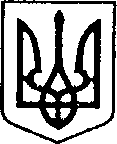 УКРАЇНАЧЕРНІГІВСЬКА ОБЛАСТЬН І Ж И Н С Ь К А    М І С Ь К А    Р А Д АВ И К О Н А В Ч И Й    К О М І Т Е ТР І Ш Е Н Н Явід ______________ р.			м. Ніжин		                            № ____Про внесення змін до пункту 2рішення виконавчого комітету Ніжинської міської ради від 03.12.2020 р. № 437«Про затвердження Положенняпро комісію з питань захисту прав дитини виконавчого комітету Ніжинської міської ради та затвердження персонального складукомісії з питань захисту прав дитини» Відповідно до статей 34, 42, 53, 59 Закону України «Про місцеве самоврядування в Україні», на виконання постанови Кабінету Міністрів України від 24.09.2008 р. № 866 «Питання діяльності органів опіки та піклування, пов'язаної із захистом прав дитини» (зі змінами) у зв’язку з кадровими змінами та з метою приведення до вимог чинного законодавства України,виконавчий комітет Ніжинської міської ради вирішив:Внести зміни до пункту 2 рішення виконавчого комітету Ніжинської міської ради від 03.12.2020 р. № 437 «Про затвердження Положення про комісію з питань захисту прав дитини виконавчого комітету Ніжинської міської ради та затвердження персонального складу комісії з питань захисту прав дитини» та викласти його в наступній редакції: «2.Затвердити персональний склад комісії з питань захисту прав дитини виконавчого комітету Ніжинської міської ради (додається)»2. Начальнику служби у справах дітей Рацин Н.Б. протягом 5-ти робочих днів з дня прийняття даного рішення забезпечити його оприлюднення на офіційному сайті Ніжинської міської ради.3. Контроль за виконанням рішення покласти на заступника міського голови з питань діяльності виконавчих органів ради Грозенко І.В.Міський голова                                                                Олександр КОДОЛА  Склад комісії з питань захисту прав дитиниЧлени комісії:Пояснювальна запискадо проекту рішення «Про внесення змін до пункту 2 рішення виконавчого комітету Ніжинської міської ради від 03.12.2020 р. № 437 «Про затвердження Положення про комісію з питань захисту прав дитини виконавчого комітету Ніжинської міської ради та затвердження персонального складу комісії з питань захиступрав дитини»Відповідно до статей 34, 42, 59 Закону України «Про місцеве самоврядування в Україні», на виконання постанови Кабінету Міністрів України від 24.09.2008 р. № 866 «Питання діяльності органів опіки та піклування, пов'язаної із захистом прав дитини» (зі змінами) у зв’язку з кадровими змінами та з метою сприяння забезпеченню реалізації прав дитини на життя, охорону здоров’я, освіту, соціальний захист, сімейне виховання та всебічний розвиток виконавчий комітет міської ради має право затверджувати положення та персональний склад комісії з питань захисту прав дитини виконавчого комітету Ніжинської міської ради».Проект рішення складається із одного розділу.Проект рішення «Про внесення змін до пункту 2 рішення виконавчого комітету Ніжинської міської ради від 03.12.2020 р. № 437 «Про затвердження Положення про комісію з питань захисту прав дитини виконавчого комітету Ніжинської міської ради та затвердження персонального складу комісії з питань захиступрав дитини» оприлюднений на сайті Ніжинської міської ради з 06.04.2021 р..Даний проект рішення потребує дострокового розгляду, оскільки стосується вирішення питань пов’язаних із соціальним захистом прав дитини на життя, охорону здоров’я, освіту, соціальний захист, сімейне виховання та всебічний розвиток.Враховуючи вищевикладене, проект рішення «Про внесення змін до пункту 2 рішення виконавчого комітету Ніжинської міської ради від 03.12.2020 р. № 437 «Про затвердження Положення про комісію з питань захиступрав дитини виконавчого комітету Ніжинської міської ради та затвердження персонального складу комісії з питань захисту прав дитини» може бути розглянутий на засіданні виконавчого комітету.Доповідати проект рішення «Про внесення змін до пункту 2 рішення виконавчого комітету Ніжинської міської ради від 03.12.2020 р. № 437 «Про затвердження Положення про комісію з питань захиступрав дитини виконавчого комітету Ніжинської міської ради та затвердження персонального складу комісії з питань захисту прав дитини» на засіданні виконавчого комітету Ніжинської міської ради буде начальник служби у справах дітей Наталія Рацин.Заступник міського головиз питань діяльності виконавчихорганів ради                                                       Ірина ГРОЗЕНКОВізують:Начальник служби у справах дітей                                        Наталія РАЦИНЗаступник міського головиз питань діяльності виконавчих органів ради                        Ірина ГРОЗЕНКОКеруючий справами                                                                  Валерій САЛОГУБНачальник відділу юридично-кадровогозабезпечення                                                                               В’ячеслав ЛЕГАКодола Олександр Михайловичміський голова, голова комісії;Грозенко Ірина Вікторівназаступник міського голови з питань діяльності виконавчих органів ради, заступник голови комісії;Єрофєєва Лариса Григорівнаначальник сектора профілактики правопорушень серед дітей служби у справах дітей, секретар комісії;Борисенко Микола Дмитровичдиректор Комунального підприємства «Служба єдиного замовника» Ніжинської міської ради;Градобик Валентина Валентинівнаначальник управління освіти Ніжинської міської ради;Калініченко Оксана Андріївнадиректор Комунального некомерційного підприємства «Ніжинський міський центр первинної медико-санітарної допомоги» Ніжинської міської ради;Константиненко Олеся Вікторівнаначальник відділу у справах сім’ї та молоді виконавчого комітету Ніжинської міської ради;Костирко Олександр Михайловичдиректор Комунального некомерційного підприємства «Ніжинська центральна міська лікарня ім. М.Галицького»;Кулініч Валентина Михайлівнаначальник управління соціального захисту населення Ніжинської міської ради;Кучеровська Наталія Миколаївнадиректор Ніжинського міського Центру соціальних служб для сім’ї, дітей та молоді;Лега В’ячеслав Олександровичначальник відділу юридично-кадрового забезпечення виконавчого комітету Ніжинської міської ради;Неволін Вадим Юрійовичначальник Ніжинського міськрайонного відділу державної виконавчої служби Північно-Східного міжрегіонального управління Міністерства юстиції (м. Суми)Пелехай Любов Миколаївнастароста Кунашівсько-Переяслівського старостинського округуРацин Наталія Борисівнаначальник служби у справах дітей виконавчого комітету Ніжинської міської ради,Шафрай Наталія Василівнастарший інспектор ювенальної превенції Ніжинського ВП ГУНП в Чернігівській області.